Fiche CANDIDATURE « chantiers argent de poche »Pour les jeunes de 16 à - de 18 ans - Vacances Eté 2022Rénovation et embellissement des structures sportivesTon identité : Nom : 					Prénom : 			Sexe :   c      F 	c     M Date de naissance : 	/ 	/ 20 		Mail : 			@ Tél portable : Adresse : Personnes à contacter en cas d’urgence (ayant l’autorité parentale) : Sur quelles dates souhaites-tu postuler ? c  du 18 au 22 juillet 2022 de 9 h à 12 h Ouc du 25 au 29 juillet 2022 de 9 h à 12 hDis-nous, en quelques mots, quelles sont tes motivations ? Pièces à joindre si ton dossier est retenu : Photocopie de l’attestation d’assuré social Contrat de participation signé Attestation d’assurance responsabilité civile ou extrascolaire de l’année en cours Autorisation parentale signée Photocopie pièce d’identité ou livret de famille Signature du jeune, 				Signature du parent ayant l’autorité parentale,Dépose ta fiche complétée et signée au plus tard le vendredi 1er juillet 2022 à la mairie de Rouillon ou par mail à secretariat.mairie@ville-rouillon.fr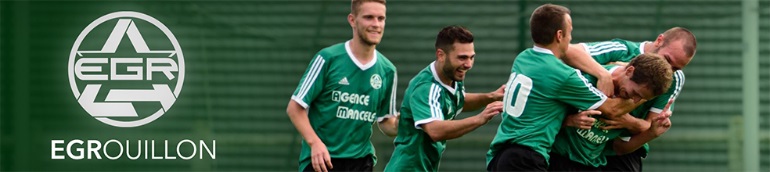 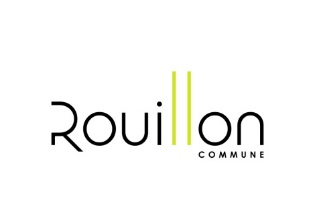 Dispositif mis en place par l’EtatPère c   tuteur cNom : 		                      Prénom : Adresse si différente :Téléphone Portable : Téléphone Travail : Adresse mail : Mère c   tuteur cNom : 		                      Prénom : Adresse si différente :Téléphone Portable : Téléphone Travail : Adresse mail : 